Załącznik nr 1 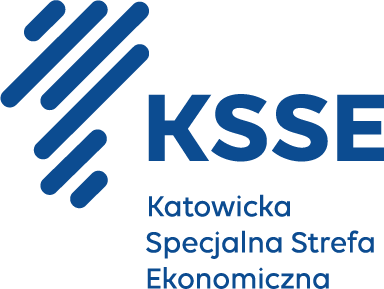 FORMULARZ OFERTOWYOferta w postępowaniu o udzielenie zamówienia na świadczenie usługi w zakresie utrzymania czystości w pomieszczeniach i na przylegającym do budynków terenie zewnętrznym w Akceleratorze Biznesowym KSSENON w Żorach, ul Rozwojowa 2 w okresie 14.08.2023-31.12.2023r.Nazwa Wykonawcy:	 	………………………………………………………..Adres Wykonawcy: 		………………………………………………………..KRS: 				………………………………………………………..NIP:				………………………………………………………..REGON:			………………………………………………………..Składając ofertę w postępowaniu 05/07/2023/JZ na świadczenie usługi w zakresie utrzymania czystości w pomieszczeniach i na przylegającym do budynków terenie zewnętrznym w Akceleratorze Biznesowym KSSENON w Żorach, ul Rozwojowa 2 w okresie 14.08.2023-31.12.2023r.oferujemy całkowitą cenę brutto za zrealizowanie przedmiotu zamówienia w zakresie określonym przez Zamawiającego w zapytaniu ofertowym:Wartość netto …………… zł, słownie: (…………………………………………..................................……………………………………………………………………………………………...)Wartość podatku VAT …………… zł, słownie: (……………………………………………………………….……………………………………………………………………………………………..)Wartość brutto …………….. zł, słownie: (……………………………………………………………………….……………………………………………………………………………………………...)Cena brutto za 1 rbh za wykonywanie prac porządkowych wykraczających poza podstawowy zakres świadczonych usług:Wartość netto …………… zł, słownie: (…………………………………………..................................……………………………………………………………………………………………...)Wartość podatku VAT …………… zł, słownie: (……………………………………………………………….……………………………………………………………………………………………..)Wartość brutto …………….. zł, słownie: (……………………………………………………………………….……………………………………………………………………………………………...)Podana przez nas cena ofertowa brutto wynika z poniższej specyfikacji:Oświadczam, że w wypełnionym formularzu cenowym ceny jednostkowe netto obowiązywać będą w trakcie trwania umowy.Oświadczam, że do wyliczenia wartości brutto zastosowano właściwą stawkę podatku 
od towarów i usług VAT, w wysokości obowiązującej w dniu składania ofert.Oświadczam, że zapoznałem/am się z zapytaniem ofertowym i nie wnoszę żadnych zastrzeżeń oraz uzyskałem/am konieczne informacje do przygotowania oferty.Oświadczam, że składam ofertę na wykonanie przedmiotu zamówienia zgodnego 
z wymaganiami i warunkami opisanymi  przez Zamawiającego w zapytaniu.Oświadczam, że załączony wzór umowy akceptuję i zobowiązuję się  
w przypadku wyboru mojej oferty do zawarcia umowy zgodnie z tym wzorem.Oświadczam, że jestem związany/a niniejszą ofertą przez 30 dni licząc od dnia wyznaczonego jako termin  składania ofert.Pod groźbą odpowiedzialności karnej oświadczam(y), że załączone do oferty dokumenty opisują stan faktyczny i prawny aktualny na dzień otwarcia ofert (zgodnie z art.297 Kodeksu karnego).Data ………............. 2023 r.				    ……………………………………….						                           / podpis i pieczęć Wykonawcy/PozycjaNetto zł / m-c w roku 2023Brutto zł / m-c w roku 2023Utrzymanie czystości w budynkach i na terenie zewnętrznym. Punkty 1 i 2 powyżej – ryczałt.Utrzymanie czystości w budynkach i na terenie zewnętrznym. Punkty 1 i 2 powyżej – ryczałt.Utrzymanie czystości w budynkach i na terenie zewnętrznym. Punkty 1 i 2 powyżej – ryczałt.Utrzymanie czystości – sierpień 2023(od 14 do 31.08.2023)Utrzymanie czystości – wrzesień 2023Utrzymanie czystości – październik 2023Utrzymanie czystości – listopad 2023Utrzymanie czystości – grudzień 2023PozycjaNetto zł / w roku 2023Brutto zł / w roku 2023Całkowita cena utrzymania czystości w okresie sierpień-grudzień 2023PozycjaNetto zł / 1 rbh 
w roku 2023Brutto zł / 1 rbh 
w roku 2023Dodatkowe prace porządkowe wykraczające poza podstawowy zakres świadczonych usług